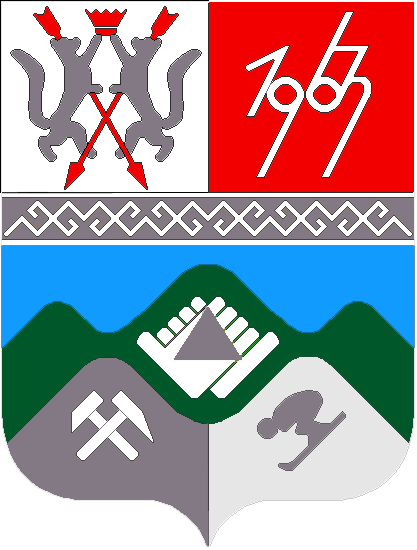 КЕМЕРОВСКАЯ ОБЛАСТЬТАШТАГОЛЬСКИЙ РАЙОН АДМИНИСТРАЦИЯ ШЕРЕГЕШСКОГО ГОРОДСКОГО ПОСЕЛЕНИЯПОСТАНОВЛЕНИЕот «22» марта   2011 г. 									№ 30П«О внесении изменений в Постановление Администрации Шерегешского городского поселения  от 18.02.2011 г. №27П «Об утверждении  положения о достоверности  и полноты сведений, представляемых гражданами, претендующими  на замещение должностей  муниципальной службы муниципального образования Шерегешское городское поселение и муниципальными служащими муниципального образования Шерегешское городское поселение, а также  о проверке соблюдения ограничений, связанных с муниципальной службой, соблюдения ограничений, запретов и требований о предотвращении или урегулировании конфликта интересов»На основании протеста  Прокуратуры города Таштагола №1-21В-2011 от 01.03.2011 года на Постановление Администрации Шерегешского городского поселения  от 18.02.2011 г. №27П «Об утверждении  положения о достоверности  и полноты сведений, представляемых гражданами, претендующими  на замещение должностей  муниципальной службы муниципального образования Шерегешское городское поселение и муниципальными служащими муниципального образования Шерегешское городское поселение, а также  о проверке соблюдения ограничений, связанных с муниципальной службой, соблюдения ограничений, запретов и требований о предотвращении или урегулировании конфликта интересов» Администрация Шерегешского городского поселения:ПОСТАНОВИЛА:1. Отменить  пункты 13, 14, 15, 16 в Постановлении Администрации Шерегешского городского поселения  от 18.02.2011 г. №27П «Об утверждении  положения о достоверности  и полноты сведений, представляемых гражданами, претендующими  на замещение должностей  муниципальной службы муниципального образования Шерегешское городское поселение и муниципальными служащими муниципального образования Шерегешское городское поселение, а также  о проверке соблюдения ограничений, связанных с муниципальной службой, соблюдения ограничений, запретов и требований о предотвращении или урегулировании конфликта интересов»2. Настоящее решение вступает в силу с момента обнародования на информационных стендах в здании Администрации Шерегешского городского поселения по адресу: Кемеровская область, Таштагольский район, пгт. Шерегеш, ул. Гагарина, 6Глава Шерегешского городского поселения						В.В.Дорогунцов